Andrew B. Casson, ChairmanJames Knapp, SecretaryJustin DutcherRobert Dow Adam ArmstrongJay LesynskiRon ThurlowGeorge SassPaul Hogg, HarbormasterCITY OF NEWBURYPORT HARBOR COMMISSION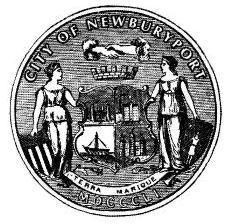 May 4, 2022Time:	7:00 pmPlace:	Newburyport Harbormasters Facility & Virtual Join Zoom Meeting:          https://fresnel.zoom.us/j/98930606016?pwd=blhzblRqMEdTOEdVaDA3RTIxR1Rmdz09Meeting ID: 989 3060 6016Passcode: 990380Agenda(i = for information, a = for action)60 PLEASANT STREET • P.O. BOX 550, NEWBURYPORT, MA 01950 • (978) 465-4400 • (978) 465-4452 (FAX)WWW.CITYOFNEWBURYPORT.COMTime (e) 7:00 pm7:00 pmType (a)(i/a)Duration (e) 00:0000:05SpeakerAndrew Casson AllDescription Call to OrderReview and approval of draftminutes for HC meeting of April 6, 20227:05 pm7:20 pm  (i/a)(i/a)    00:15        00:25      All       AllWater Sheet Application:1 Spofford StreetAction Committee ReportsReview Assignments-Coast Guard City-Dredging-Waterfront Trust-Waterfront Marketing-Finance7:45 pm(i)    00:15       All    Harbormaster’s Report8:00 pm(i)     00:10        All    General Discussion8:10 pm(i)     00:10        All    Public Comments8:20 pm(a)     00:05        All    Adjournment